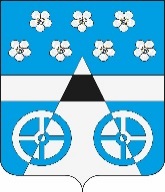 Российская ФедерацияСамарская областьмуниципальный район ВолжскийСОБРАНИЕ ПРЕДСТАВИТЕЛЕЙ СЕЛЬСКОГО ПОСЕЛЕНИЯ ЛопатиноЧЕТВЕРТОГО созываРЕШЕНИЕот 23 ноября 2020 года                 № 9 				с. ЛопатиноОб установлении земельного налога на территории сельского поселения Лопатино муниципального района Волжский Самарской области  В соответствии с Федеральным законом № 131-ФЗ от 06.10.2003 г. «Об общих принципах организации местного самоуправления в Российской Федерации», Главой 31 Налогового кодекса Российской Федерации, Налоговым кодексом Российской Федерации (в редакции Федерального закона № 141-ФЗ от 29.11.2004 г. «О внесении изменений в часть вторую Налогового кодекса Российской Федерации и некоторые другие законодательные акты Российской Федерации, а также о признании утратившими силу отдельных законодательных актов (положений законодательных актов) Российской Федерации», Федерального закона № 334-ФЗ от 03.08.2018 г. «О внесении изменений в статью 52 части первой и часть вторую Налогового кодекса Российской Федерации», и Уставом сельского поселения Лопатино, Собрание представителей сельского поселения Лопатино муниципального района Волжский Самарской области РЕШИЛО: Ввести на территории сельского поселения Лопатино земельный налог на 2021 год, порядок и сроки уплаты налога за земли, находящиеся в пределах границ сельского поседения Лопатино.Налогоплательщиками земельного налога признаются организации и физические лица, обладающие земельными участками, признаваемыми объектом налогообложения в соответствии со статьей 389 Налогового кодекса Российской Федерации, на праве собственности, праве постоянного (бессрочного) пользования или праве пожизненного наследуемого владения в пределах границ сельского поселения Лопатино.Объектами налогообложения признаются земельные участки, расположенные в пределах границ сельского поселения Лопатино.Налоговая база:4.1. Налоговая база определяется в отношении каждого земельного участка как его кадастровая стоимость, указанная в Едином государственном реестре недвижимости по состоянию на 1 января года, являющегося налоговым периодом, с учетом особенностей, предусмотренных настоящей статьей.4.2. Налоговая база определяется отдельно в отношении долей в праве общей собственности на земельный участок, в отношении которых налогоплательщиками признаются разные лица либо установлены различные налоговые ставки.4.3. Налогоплательщики-организации определяют налоговую базу самостоятельно на основании сведений Государственного кадастра недвижимости о каждом земельном участке, принадлежащем им на праве собственности или праве постоянного (бессрочного) пользования.Налогоплательщики – физические лица, являющиеся индивидуальными предпринимателями, определяют налоговую базу самостоятельно в отношении земельных участков, используемых (предназначенных для использования) ими в предпринимательской деятельности, на основании сведений Государственного кадастра недвижимости о каждом земельном участке, принадлежащем им на праве собственности, праве постоянного (бессрочного) пользования или праве пожизненного наследуемого владения.Налоговая база для каждого налогоплательщика, являющегося физическим лицом, определяется налоговыми органами на основании сведений, которые представляются в налоговые органы органами, осуществляющими кадастровый учет, ведение государственного кадастра недвижимости и государственную регистрацию прав на недвижимое имущество и сделок с ним.Установить налоговые ставки в размерах, не превышающих:1) 0,3 процента в отношении земельных участков:отнесенных к землям сельскохозяйственного назначения или к землям в составе зон сельскохозяйственного использования в населенных пунктах и используемых для сельскохозяйственного производства;занятых жилищным фондом и объектами инженерной инфраструктуры жилищно-коммунального комплекса (за исключением доли в праве на земельный участок, приходящейся на объект, не относящийся к жилищному фонду и к объектам инженерной инфраструктуры жилищно-коммунального комплекса) или приобретенных (предоставленных) для жилищного строительства;приобретенных (предоставленных) для личного подсобного хозяйства, садоводства, огородничества или животноводства, а также дачного хозяйства;ограниченных в обороте в соответствии с законодательством Российской Федерации, предоставленных для обеспечения обороны, безопасности и таможенных нужд;ограниченных наложением публичного сервитута для проезда (прохода) к другим земельным участкам.2) 1,5 процента в отношении прочих земельных участков.5.1. Налоговым периодом признается календарный год.5.2. Отчетными периодами для налогоплательщиков – организаций и физических лиц, являющихся индивидуальными предпринимателями, признаются первый квартал, второй квартал и третий квартал календарного года.Льготы для организаций и физических лиц, имеющих в собственности земельные участки, являющиеся объектом налогообложения на территории Волжского района, установлены в соответствии со статьей 395 Налогового Кодекса РФ.Освобождаются от налогообложения:1) органы местного самоуправления сельского поселения Лопатино;2) организации и учреждения уголовно-исполнительной системы Министерства юстиции Российской Федерации – в отношении земельных участков, предоставленных для непосредственного выполнения возложенных на эти организации и учреждения функций;3) организации – в отношении земельных участков, занятых государственными автомобильными дорогами общего пользования;4) организации-участники свободной экономической зоны – в отношении земельных участков, расположенных на территории свободной экономической зоны и используемых в целях выполнения договора об осуществлении деятельности в свободной экономической зоне, сроком на три года с месяца возникновения права собственности на каждый земельный участок; 5) религиозные организации – в отношении принадлежащих им земельных участков, на которых расположены здания, строения и сооружения религиозного и благотворительного назначения;6) общероссийские общественные организации инвалидов (в том числе созданные как союзы общественных организаций инвалидов), среди членов которых инвалиды и их законные представители составляют не менее 80 процентов, - в отношении земельных участков, используемых ими для осуществления уставной деятельности:организации, уставный капитал которых полностью состоит из вкладов указанных общероссийских общественных организаций инвалидов, если среднесписочная численность инвалидов среди их работников составляет не менее 50 процентов, а их доля в фонде оплаты труда – не менее 25 процентов, - в отношении земельных участков, используемых ими для производства и (или) реализации товаров (за исключением подакцизных товаров, минерального сырья и иных полезных ископаемых, а также иных товаров по перечню, утверждаемому Правительством Российской Федерации по согласованию с общероссийскими общественными организациями инвалидов), работ и услуг (за исключением брокерских и иных посреднических услуг);учреждения, единственными собственниками имущества которых являются указанные общероссийские общественные организации инвалидов, - в отношении земельных участков, используемых ими для достижения образовательных, культурных, лечебно-оздоровительных, физкультурно-спортивных, научных, информационных и иных целей социальной защиты и реабилитации инвалидов, а также для оказания правовой и иной помощи инвалидам, детям-инвалидам и их родителям;7) организации народных художественных промыслов – в отношении земельных участков, находящихся в местах традиционного бытования народных художественных промыслов и используемых для производства и реализации изделий народных художественных промыслов;8) Герои Советского Союза, Герои Российской Федерации, полные кавалеры ордена Славы;9) ветераны и инвалиды Великой Отечественной Войны, ветераны и инвалиды боевых действий;10) инвалиды, имеющие III степень ограничения способности к трудовой деятельности, а также лица, которые имеют I, II и III группу инвалидности;11) инвалиды с детства;12) дети инвалидов;13) физические лица, имеющие право на получение социальной поддержки в соответствии с Законом Российской Федерации «О социальной защите граждан, подвергшихся воздействию радиации вследствие катастрофы на Чернобыльской АЭС» (в редакции Закона Российской Федерации от 18.06.1992 г. № 3061-1), в соответствии с Федеральным законом от 26.11.1998 № 175-ФЗ «О социальной защите граждан Российской Федерации, подвергшихся воздействию радиации вследствие аварии в 1957 году на производственном объединении «Маяк» и сбросов радиоактивных отходов в реку «Теча» и в соответствии с Федеральным законом от 10.01.2002 № 2-ФЗ «О социальных гарантиях гражданам, подвергшимся радиационному воздействию вследствие ядерных испытаний на Семипалатинском полигоне»;14) граждане, имеющие на иждивении троих или более детей в возрасте до 18 лет, а при обучении по очной форме в образовательных учреждениях всех типов и видов независимо от организационно-правовой формы, за исключением образовательных учреждений дополнительного образования, до окончания ими такого обучения, но не дольше чем до достижения ими возраста 23лет;15) граждане, имеющие на иждивении ребенка-инвалида в возрасте до 18 лет;16) дети-сироты в возрасте до 18 лет;17) дети, оставшиеся без попечения родителей, в возрасте до 18 лет; 18) лица из числа детей сирот и детей, оставшихся без попечения родителей, обучающиеся по очной форме в образовательных учреждениях всех типов и видов независимо от организационно-правовой формы, за исключением образовательных учреждений дополнительного образования, до окончания ими такого обучения, но не дольше чем до достижения ими возраста 23лет.Лица, имеющие право на льготы, самостоятельно ежегодно, предоставляют необходимые документы в налоговые органы в срок до                 1 октября года, являющегося налоговым периодом.Налогоплательщики – организации и физические лица, являющиеся индивидуальными предпринимателями, исчисляют суммы авансовых платежей по налогу на землю по истечении первого, второго и третьего квартала текущего налогового периода как 1/4 соответствующей налоговой ставки процентной доли налоговой базы.Установить следующие сроки уплаты платежей по земельному налогу:—        налогоплательщиками – организациями и физическими лицами, являющимися индивидуальными предпринимателями:авансовые платежи по земельному налогу уплачиваются ежеквартально, за 1 квартал не позднее 30 апреля, за 2 квартал не позднее 31 июля, за 3 квартал не позднее 31 октября;платежи по итогам налогового периода не позднее 1 февраля года, следующего за истекшим налоговым периодом.—        налог подлежит уплате налогоплательщиками – физическими лицами в срок не позднее 1 декабря года, следующего за истекшим налоговым периодом.В случае возникновения (прекращения) у налогоплательщика в течение налогового (отчетного) периода права собственности (постоянного (бессрочного) пользования, пожизненного наследуемого владения) на земельный участок (его долю) исчисление суммы налога (суммы авансового платежа по налогу) в отношении данного земельного участка производится с учетом коэффициента, определяемого как отношение числа полных месяцев, в течение которых данный земельный участок находился в собственности (постоянном (бессрочном) пользовании, пожизненном наследуемом владении) налогоплательщика, к числу календарных месяцев в налоговом (отчетном) периоде, если иное не предусмотрено настоящей статьей. При этом, если возникновение (прекращение) указанных прав произошло до 15-го числа соответствующего месяца включительно, за полный месяц принимается месяц возникновения указанных прав. Если возникновение (прекращение) указанных прав произошло после 15-го числа соответствующего месяца, за полный месяц принимается месяц прекращения указанных прав.Налогоплательщики, имеющие право на налоговые льготы, должны представить документы, подтверждающие такое право, в налоговые органы по месту нахождения земельного участка, признаваемого объектом налогообложения в соответствии со статьей 389 Налогового кодекса.В случае возникновения (прекращения) у налогоплательщиков в течение налогового (отчетного) периода права на налоговую льготу исчисление суммы налога (суммы авансового платежа по налогу) в отношении земельного участка, по которому предоставляется право на налоговую льготу, производится с учетом коэффициента, определяемого как отношение числа полных месяцев, в течение которых отсутствует налоговая льгота, к числу календарных месяцев в налоговом (отчетном) периоде. При этом месяц возникновения права на налоговую льготу, а также месяц прекращения указанного права принимается за полный месяц.Налог и авансовые платежи по налогу уплачиваются в бюджет сельского поселения Лопатино по месту нахождения земельных участков, признаваемых объектом налогообложения в соответствии со статьей 389 Налогового кодекса.Налогоплательщики, являющиеся физическими лицами, уплачивают налог на основании налогового уведомления, направленного налоговым органом.Налоговые декларации по налогу представляются налогоплательщиками не позднее 1 февраля года, следующего за истекшим налоговым периодом.Налог вводится в действие на территории сельского поселения Лопатино с 1 января 2021 года.Опубликовать настоящее Решение в средствах массовой информации (газета «Волжская новь») и на официальном сайте администрации сельского поселения Лопатино в сети Интернета.Настоящее Решение вступает в силу с 1 января 2021 года.Глава сельского поселения Лопатино                                                                                   муниципального района Волжский                                                                                             Самарской области                                                                 В. Л. ЖуковПредседатель Собрания Представителей                                                               сельского поселения Лопатино                                                                     муниципального района Волжский                                                                    Самарской области                                                           А. И. Андреянов 